Лекция 3. Неопределённый интеграл. Первообразная и неопределенный интегралВ дифференциальном исчислении решается задача: по данной функции f(x) найти ее производную (или дифференциал). Интегральное исчисление решает обратную задачу:найти функцию F(x), зная ее производнуюF (x) f (x)(или дифференциал). Искомуюфункцию F(x) называют первообразной функции f(x).Функция F(x) называется первообразной функции f(x) на интервале (a;b), если длялюбого x  (a;b) выполняется равенствоF (x) f (x)(или dF(x)=f (x) dx).Пример. Первообразной функции y = x3, x  R , является функцияx4F (x) 	, так4 x4 	3какF (x)   4    x   f (x) .	Очевидно, что первообразными будут также любые	x4	 x4	3функцииF (x) С , где С – постоянная, поскольку4F (x)   4С   x 0 f (x) .	Теорема 1. Если функция F(x) является первообразной функции f(x) на (a;b), то множество всех первообразных для f(x) задается формулой F(x) + С, где С – постоянное число.Доказательство. Функция F(x)+С является первообразной f(x). Действительно,(F (x)  С)  F (x) f (x) .Пусть (x) – некоторая другая, отличная от F(x), первообразная функции f(x), т.е.(x) f (x) . Тогда для любогоx  (a;b) имеем((x)  F (x))  (x)  F (x)  f (x)  f (x)  0.А это означает, что(x)  F (x)  C ,где С – постоянное число. Следовательно, (x)  F (x)  C .Множество	всех	первообразных	функций	F(x) + С	для	f(x)	называетсянеопределенным интегралом от функции f(x) и обозначается символом Таким образом, по определению∫ f (x)dx .∫ f (x)dx  F (x)  C.Здесь  f(x)  называется  подынтегральной  функцией,	f (x)dx  – подынтегральнымвыражением, x – переменной интегрирования, ∫ – знаком неопределенного интеграла.Операция нахождения неопределенного интеграла от функции называетсяинтегрированием этой функции.Геометрически неопределенный интеграл представляет собой семейство«параллельных» кривых y = F(x) + С (каждому числовому значению С соответствует определенная кривая семейства) (см. рис. 1). График каждой первообразной (кривой) называется интегральной кривой.Для всякой ли функции существует неопределенный интеграл? На этот вопрос отвечает следующая теорема.Теорема 2. Всякая непрерывная на (a; b) функция имеет на этом промежутке первообразную, а, следовательно, и неопределенный интеграл.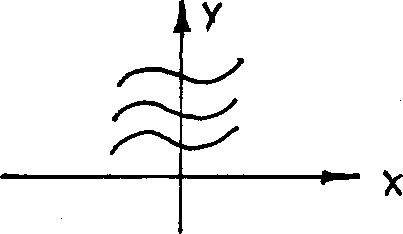 Рис. 1Свойства неопределенного интегралаОтметим ряд свойств неопределенного интеграла, вытекающих из его определения.Дифференциал	от	неопределенного	интеграла	равен	подынтегральному выражению, а производная неопределенного интеграла равна подынтегральной функции:d ∫ f (x)dx f (x)dx ,	∫ f (x)dx f (x)Действительно,d ∫ f (x)dx  d (F (x)  C)  dF (x)  dC  F (x)dx f (x)dx ,∫ f (x)dx (F (x)  C)  F (x)  0 f (x).Благодаря	этому	свойству	правильность	интегрирования	проверяетсядифференцированием. Например, равенствоx3  5x  C   3x2  5 .∫ (3x2  5)dx  x3  5x  Cверно, так какНеопределенный интеграл от дифференциала некоторой функции равен сумме этой функции и произвольной постоянной:∫ dF (x)  F (x)  CДействительно,∫ dF (x)  ∫ F (x)dx  ∫ f (x)dx F (x)  C.Постоянный множитель можно выносить за знак интеграла:∫ af (x)dx  a∫ f (x)dx( a  0 – постоянная).Действительно,∫ af (x)dx  ∫ aF (x)dx  ∫ (aF (x))dx  ∫ d (aF (x))  aF (x)  C1 	C1  a  F (x)  a   a(F (x)  C)  a∫ f (x)dx,	(положилиC1  C ).aНеопределенный	интеграл	от	алгебраической	суммы	конечного	числа непрерывных функций равен алгебраической сумме интегралов от слагаемых функций:∫ ( f (x)  g(x))dx  ∫ f (x)dx  ∫ g(x)dxДля доказательства положимF (x) f (x)и G(x)  g(x) . Тогда∫ ( f (x)  g(x))dx  ∫ (F (x)  G(x))dx  ∫ (F (x)  G(x))dx ∫ d (F (x)  G(x))  F (x)  G(x)  C  (F (x)  C1)  (G(x)  C2 )  ∫ f (x)dx  ∫ g(x)dx,где C1  C2  C.(Инвариантность формулы интегрирования). Если∫ f (x)dx  F (x)  C , то и∫ f (u)du  F (u)  C , где производную.u  (x) 	произвольная функция, имеющая непрерывнуюДокажем это свойство. Пусть x – независимая переменная, f(x) – непрерывнаяфункция и F(x) – ее первообразная. Тогда∫ f (x)dx  F (x)  C.Положим теперьu  (x),где	(x)  непрерывно-дифференцируемая функция. Рассмотрим сложную функциюF (u)  F ((x)) . В силу инвариантности формы первого дифференциала функции имеемdF (u)  F (u)du  f (u)du.Отсюда ∫ f (u)du  ∫ d (F (u)) F (u)  C.Из последнего свойства следует, что формула для неопределенного интеграла остается справедливой независимо от того, является ли переменная интегрирования независимой переменной или любой функцией от нее, имеющей непрерывную производную.Таблица основных неопределенных интеграловПользуясь тем, что интегрирование есть действие, обратное дифференцированию, можно получить таблицу основных интегралов путем обращения соответствующих формул дифференциального исчисления и использования свойств неопределенного интеграла.Например, так как d (sin u)  cos u  du, то∫ cos u  du  ∫ d (sin u)  sin u  C.Вывод ряда формул таблицы будет дан при рассмотрении основных методов интегрирования.Интегралы в приводимой ниже таблице называются табличными. Методы нахождения первообразных (т.е. интегрирования функции) сводятся к указанию приемов, приводящих данный (искомый) интеграл к табличному. Следовательно, необходимо знать табличные интегралы и уметь их узнавать.Отметим, что в таблице основных интегралов переменная интегрирования u может обозначать как независимую переменную, так и функцию от независимой переменной (согласно свойству инвариантности формулы интегрирования).В справедливости приведенных ниже формул можно убедиться, взяв дифференциал правой части, который будет равен подынтегральному выражению в левой части формулы.Приведем таблицу основных интегралов.Докажем,   например,   справедливость   формулы  2.  Функция	1uопределена инепрерывна для всех значений u, отличных от нуля.Еслиu  0 ,	то	ln u ln u ,	тогдаd ln u d ln u  du .	Поэтомуudu  ln u  C  ln u  C uпри u  0 .Еслиu  0 ,	то	ln u ln(u) .	Ноd ln(u)  du  du .	Значит,u	udu  ln(u)  C  ln u  C uпри u  0 .Итак, справедливость формулы 2 доказана.Примеры.Вычислить интеграл	(3  5x  2x4 3  sin x)dx .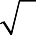 cos2 xИспользуем третье и четвертое свойства, а так же формулы 1, 3, 5 и 9 из таблицы интегралов:∫ (3  5x  2x4 3  sin x)dx  3∫ dx  ∫5x dx  2∫ x4dx 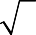 cos  x3 dx cos2 x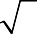 x	5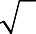 ∫ sin xdx 3x  ln 5  2 5 tg x  cos x  C.Вычислить интеграл ∫Имеемx  xex  2dx .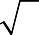 x	x	xex	2 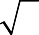 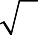 1 2	xdx	x1 2	x∫	dx  ∫  x     x   x  dx  ∫ x	dx  ∫ e dx  2∫ x	 e2 ln x  C.	